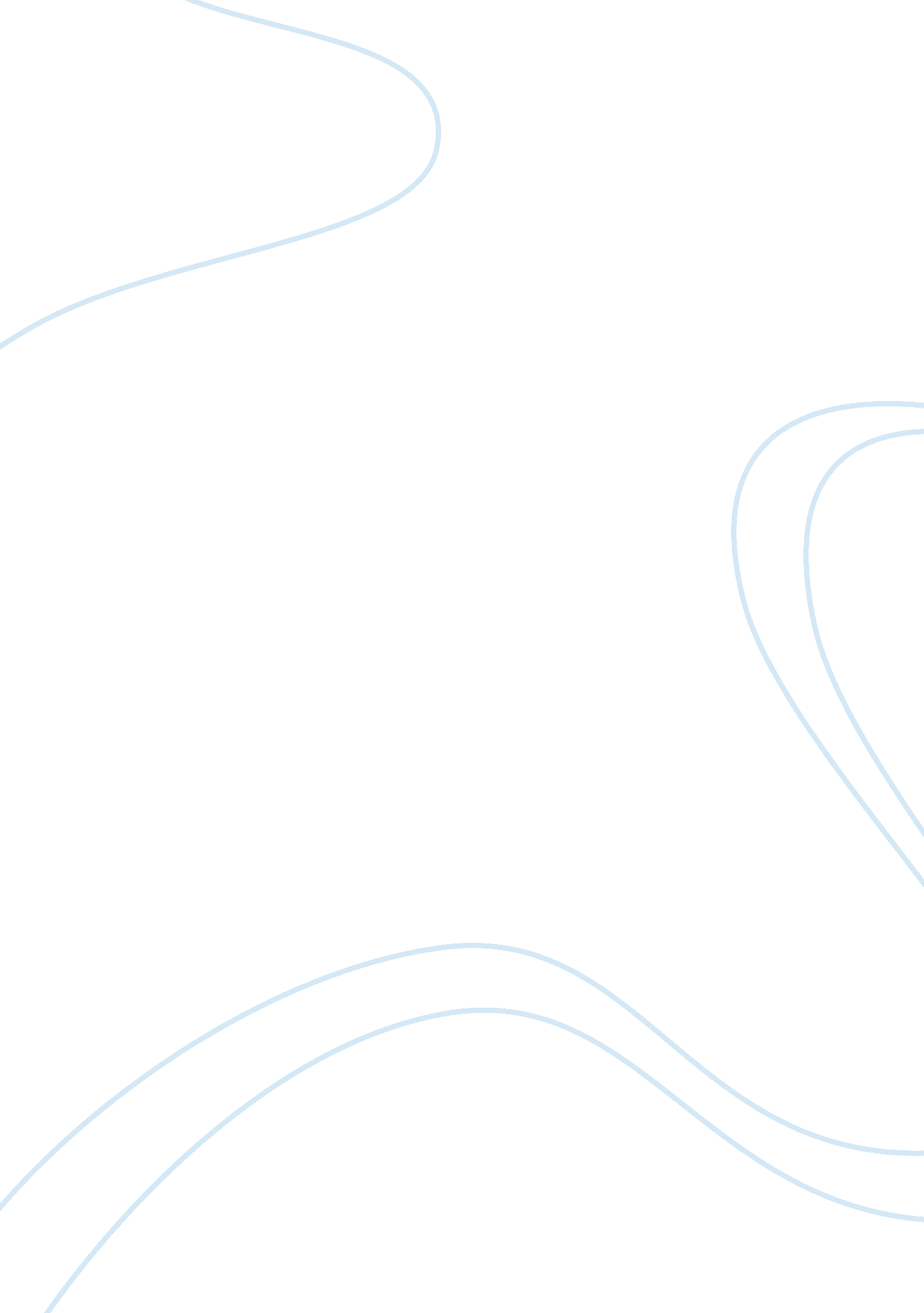 A precipitation prediction model exploitationScience, Computer Science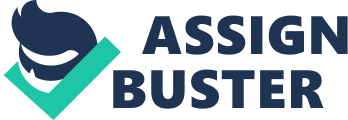 The multilayered fictional neural organization with analysis by back propagation rule composition is that the most typical in use, because of of its content in coaching. it’s approximated the neural network strategy current use back-propagation. In back-propagation innovation, there area unit amphibious phases in its analysis cycle, one to propagate the input impression through the network and different to accommodate the output by dynamic the weights within the advanced. The back-propagation-feed forward neural network are often worn in several appliance comparable to character acceptance, weather and economic foretelling, face apprehension etc. The project appliance one in all these appliance by building exercise and testing knowledgesets and discovery the amount of invisible neurons in mentioned layers for the right performance. INTRODUCTION Climate estimate is one in all the foremost essential and exhausting operational importance dispensed by environmental condition services everywhere the planet. it’s a classy procedure that accommodate numerous explicit fields of understand. The task is troublesome being within the field of meteorology all determination area unit to be condemned within the side of suspicion. numerous scientists over the balloon have matured assumptive weather portrait portrait that area unit established on accidental variety of generator whose output approximate the weather knowledge to it they need been competent. These portrait are establish to be terribly elaborate in estimate, however not in prognosis as they can not adapt to the often variedpatterns of knowledge which may neither be documented in variety of a perform, from a formula. These real-life bearings arefound to be higher explained by ‘ artificial neurons’ which may learn from participation. Concepts of Artificial Neural Network Artificial Neural Network Artificial Neural Network (ANN) is Associate in Nursing economical ADP system whose central theme is borrowed from the analogy of biological neural networks. ANNs are named as “ artificial neural systems,” or “ parallel distributed process systems,” or “ connectionist systems.” ANN acquires an oversized assortment of units that area unit interconnected in some pattern to permit communication between the units. These units, additionally named as nodes or neurons, area unit straightforwardprocessors that operate in parallel. For the higher than general model of artificial neural network, world wide web input are often calculated as follows. The output are often calculated by applying the activation perform over world wide web input. Every somatic cell is connected with different somatic cell through a affiliation link. every affiliation link is related to a weight that has data concerning the sign. this can be the foremost helpful data for neurons to resolve a selected downside as a result of the load typically excites or inhibits the signal that’s being communicated. every somatic cell has an inside state, that is termed Associate in Nursing activation signal. Output signals, that area unit made once combining the input signals and activation rule, could also be sent to different units. Preceding Examination In composition, short- generation precipitation foretelling portrait for period of time flood confirm. different construction of auto- right moving moderate models, ANN and immediate neighborly access were activated for confirmstorm precipitation. The ANN reconciling analysis exercise proved to be secure for lead times longer than three hours, howeverincomplete for replicate low precipitation . Related Work The input and also the output knowledge accomplish need to be establish as a result of they’re of distinctive units and otherwise there’ll be no correlation between the input and also the output values. once getting the normalized knowledge, ensuing step is to coach the computer file exploitation matlab Back-propagation rule. 